Listen to the lecture and answer the questions:Why are we scared when we do a presentation?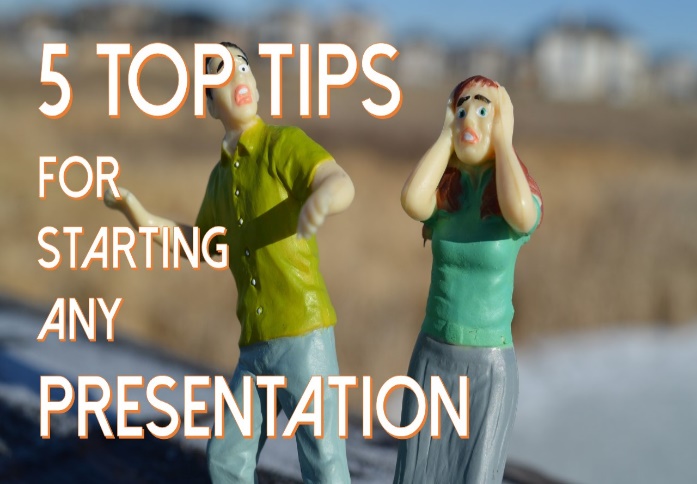 ______________________________________Why do we want to have a good beginning to our presentations?  What do we want the beginning to do the hearer? Write at least 3 key words. What are the five ways to start your presentation according to the video?Fill in the blanks.F_________________I_________________Q________________S_________________O________________Which examples did the speaker use for each way?  FIQSOAnswers on page two. ANSWER KEY  We don’t know how to beginMake them curious, think, wonder, make a connection. Make a personal connection. Touch emotions. Make them feel something. Speak directly to that person. Hook them. Grab attention. Be excited about what. Fact – Must be interestingIllustration – Use descriptionQuote – An important sayingStory – An emotional storyObservation – What you see in everyday life. Hummingbird 70 times/secondWalking on the beachI have not failed, I have only found 10,000 ways that won’t work. Dog storyHave you ever seen people taking videos of fireworks?